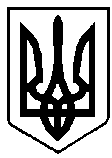 ВИКОНАВЧИЙ КОМІТЕТ вараської МІСЬКОЇ РАДИМайдан Незалежності .Вараш, Рівненська обл.,34403,  тел. /факс (03636) 2-45-19e-mail: rada@varash-rada.gov.ua  Код ЄДРПОУ 03315879П Р О Т О К О Л   №12 засідання  виконавчого  комітету 							      Від  27 серпня 2021 року							Засідання розпочалося о 12.00 год.							Засідання закінчилося  о 12.10 год.	 					                Сесійна зала Присутні  на  засіданні члени виконкому:Мензул О.П. – міський голова, вів засіданняБортнік А.А.Волинець М.С.Воскобойник І.С.Гаврилюк О.В.Денега С.В.Ємельянов Я.В.Кульковець М.В.Онопрійчук О.В. Павлишин П.Я. Яковчук Р.В. Ярошик О.В. Федорук О.С. Хондока Р.В.Відсутні: Бойко С.В.Деревянчук Г.М.Ординат О.Я.Патейчук А.В.Руднік О.О.Стецюк Д.В.Взяли участь у засіданні:Остапович У.С. – в.о. начальника управління документообігу та     організаційної роботиЮщук Д.А. – директор департаменту житлово-комунального господарства, майна та будівництва Войтович Н.С. – т.в.о. директора УК «Житлокомунсервіс» Вараської міської радиДуминський В.В. – директор ТзОВ «Будівельна компанія «ПоліссяБудМонтаж»Присутні на засіданні:Гребьонкін В.П.   		- начальник відділу інформаційної політики та 	комунікацій виконавчого комітетуЖурналісти ТРК «Енергоатом»ПОРЯДОК ДЕННИЙ:	1. Про призначення управителів багатоквартирних будинків у місті Вараш (№280 від 26.08.2021).	2. Про погодження продовження договору оренди комунального майна за результатами проведення аукціону (№260 від 28.07.2021).СЛУХАЛИ: 1.  Про призначення управителів багатоквартирних будинків у місті Вараш     Доповідав: Д.Ющук, директор Департаменту житлово-комунального господарства, майна та будівництва виконавчого комітету ВИСТУПИЛИ: О.Мензул, П.Павлишин, які поцікавились надходженням скарг/оскаржень за період подання конкурсних пропозицій та проведення конкурсу. Д.Ющук повідомив, що за період подання конкурсних пропозицій та проведення конкурсу скарг/оскаржень не надходило. Голосували: за – 14; проти – 0; утримались – 0ВИРІШИЛИ: рішення №275 додається.СЛУХАЛИ: 2. Про погодження продовження договору оренди комунального майна за результатами проведення аукціону (№260 від 28.07.2021).		        Доповідав: Д.Ющук, директор Департаменту житлово-комунального господарства, майна та будівництва виконавчого комітету ВИСТУПИЛИ: Д.Ющук, О.Мензул запропонував у пункті 1 рішення слова «терміном на десять років» замінити словами «терміном на п’ять років».  Голосували за пропозицію: за – 14; проти – 0; утримались – 0.Голосували за рішення в цілому: за – 14; проти – 0; утримались – 0ВИРІШИЛИ: рішення №276 додається.Міський голова						Олександр МЕНЗУЛ